Multiple Choice in anthropology(model questions in prelims)Top of FormBottom of FormTrue or FalseTop of FormBottom of Form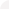 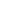 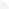 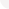 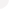 